MUNISIPALE KENNISGEWING NOMMER: 15/21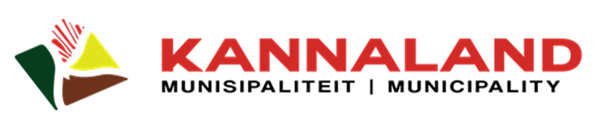 KANNALAND MUNISIPALITEIT KENNISGEWING VIR DIE INSPEKSIE VAN DIE 2021 ALGEMENE WAARDASIEROLKennis geskied hiermee ingevolge Artikel 49(1) (a)(i)&(ii) saamgelees met Artikel 50(2) van die Wet op Munisipale Eiendomsbelasting vir Plaaslike Regering 2004 (Wet No.6 van 2004), hierna verwys as die “Wet”, dat die Algemene Waardasierol vir die boekjare 2021 - 2026 gedurende kantoorure ter insae is by die Munisipale Kantore, soos hieronder gelys, vanaf 10 Februarie 2021 tot 15 April 2021. Die waardasierol is ook beskikbaar op die Munisipale webwerf, by www.kannaland.gov.zaHiermee word 'n uitnodiging gerig ingevolge artikel 49(1) (a)(ii), saamgelees met 50(2) van die wet, dat enige eienaar van ‘n eiendom of ‘n ander persoon wat dit mag verlang, beswaar moet indien by die munisipale bestuurder. ten opsigte van enige aangeleentheid, insluitend die kategorie, wat binne die waardasierol verskyn of weggelaat is van die waardasierol, binne die bogenoemde tydperk. Daar word spesifiek daarop gewys dat ingevolge artikel 50(2) van die Wet 'n beswaar met betrekking tot 'n spesifieke individuele eiendom moet wees en nie teen die waardasierol as sodanig nie. Die vorms vir die indiening van besware is beskikbaar by die Munisipale Kantore in Ladismith, Zoar, Vanwyksdorp en Calitzdorp, of op die Munisipale webwerf by www.kannaland.gov.zaLADISMITH, Kerkstraat 32CALITZDORP, VoortrekkerstraatZOAR, HoofstraatVANWYKSDORP, VoortrekkerstraatMunisipaliteit se webblad: www.kannaland.gov.za Die voltooide vorms moet per geregistreerde pos na die volgende adres teruggestuur word:Die Munisipale Bestuurder, KANNALAND MUNISIPALITEIT, Posbus 30, LADISMITH, 6655 of per hand afgelewer word by die Munisipale Kantore, tussen 07h30 en 16h00, Maandag tot Vrydag.Kerkstraat 32, LADISMITH;Voortrekkerstraat, CALITZDORP;Hoofweg, ZOARVoortrekkerstraat, VANWYKSDORPSLUITINGSDATUM VIR BESWARE IS 16h00 op DONDERDAG, 15 APRIL 2021Vir enige navrae kontak me Rolene Nel by 028-5518000 of e-pos rolene@kannaland.gov.zaRF ButlerWaarnemende Munisipale Bestuurder